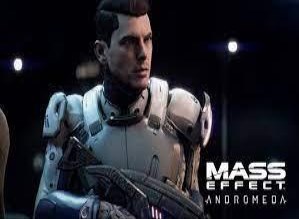 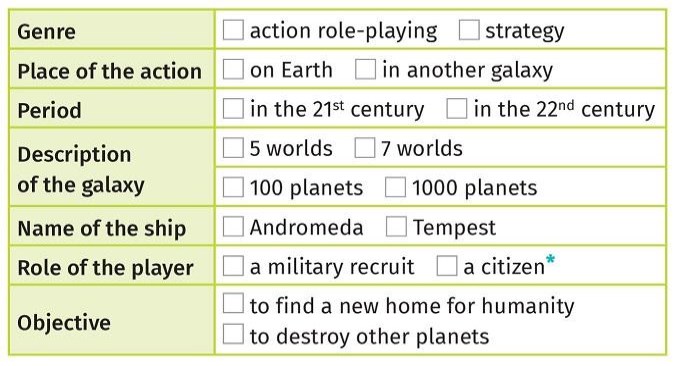 Part 1: Ready Player One ?Je suis capable de comprendre l’essentiel de la bande-annonce d’un jeu vidéo. (A2-A2+)→ Listen to the document to complete the exercises:→ Use the elements to present Mass E ect Andromeda orally:a) __________ is an __________ video game.b) The action takes place __________, ___________ .c) In the galaxy, there are __________ and __________ .d) The name of the ship is ____________ .e) The player has the role of ____________ .f)     His objective is _________ .____________________________________________________→ After completing the labels, say what there is or there are, in each video game:schools-islands-a desert-valleys-hospitals-beaches-ﬁre stations-lakes-a forest- apartmentbuildings-shops-o     ces-hills-farms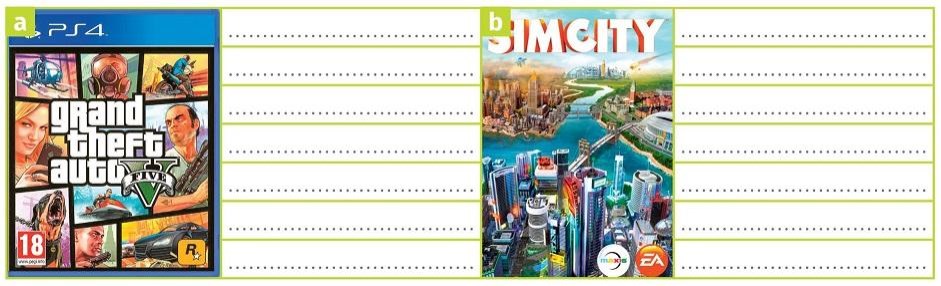 For ne  t i     : _____/_____/_____1 - P r e p a r e t h e ﬁ r s t s t e p o f t h e m i s s i o n .2 - R e a d t h e d o c u m e n t e n t i t l e d “ H o w t o u s e p ron o u n s i n E n g l i s h ? ”→ Step 1:Je suis capable de rédiger une brève description d’un jeu vidéo:Utiliser les éléments suivants pour écrire un court paragraphe de 5 lignes pour décrire lejeu vidéo The Witcher 3.●	Genre = action role-playing●	Setting = a fantasy world - di erent regions- mountains, forests, castles●	Main character = Geralt of Rivia, called “The Witcher”, who is a monster hunter●	Secondary characters = humans, nonhumans, elves, monsters●	Objective = ﬁnd the emperor’s daughter___________________________________________________________________________________________________________________________________________________________________How to use pronouns in English ?P r o n o m s p e rs o n n e ls ( s u je t = quip i l o te n t l a p h ra se )P ro n o m s pe rso n n e ls (c o m plém en t= qui co m plè ten t l a ph r as e)-        Je = I-        Tu / Vous = You-        Il = He-        Elle = She-        Il/Elle neutre (animal, objet) = It-        Nous = We-        Ils/Elles = They-        Me/ Moi = Me-        Te / Toi / Vous = You-        Se / Soi (masculin)= Him-        Se/ Soi (féminin)= Her-        Se / Soi( neutre) = It-        Nous = Us-        Leur = ThemP r o n o m s p o s s e ss if s ( = p o u ri n d i q u e r à q u i a p p a rt i e n t l 'o b jet )Ad jec tif s po ss es sif s (= p o urre mpl ace r l ’o b j et et le p o ss ess eur)-        mon/ma/mes = my-        ton/ta/tes/ votre/ vos =your-        son/sa/ses à lui = his-        son/sa/ses à elle = her-        son/sa/ses neutre = its-        nos/nôtres = our-        leur/leurs = their-        mien/mienne = mine-        tien/tienne/vôtre/ vôtres = yours-        sien/sienne à lui = his-        sien/sienne à elle = hers-        sien/sienne neutre = its-        nôtre/ nôtres = ours-        leur/ leurs = theirs